Evonik Brasil Ltda.Rua Arq. Olavo Redig de Campos, 105Torre A – 04711-904 - São Paulo – SP Brasilwww.evonik.com.brfacebook.com/Evonikyoutube.com/EvonikIndustrieslinkedin.com/company/Evoniktwitter.com/EvonikEvonik participa da Rio Oil & Gas 2018
Empresa foca em networking e consolidação da marca junto a seus produtos e soluçõesA Evonik, uma das líderes mundiais em especialidades químicas, participará de mais uma edição da Rio Oil & Gas Expo and Conference, maior evento do setor da América Latina,que será realizada de  27 de setembro, no Riocentro - Centro de Convenções do Rio de Janeiro (RJ).O objetivo da empresa é divulgar as marcas VESTAMID NRG® e VESTAKEEP®, demonstrando aos visitantes da feira como os polímeros de alta performance podem ser aplicados no mercado de óleo e gás (O&G), com alto grau de eficiência e vantagens em relação a outros materiais. Ao mesmo tempo, o evento será uma oportunidade para a Evonik se aproximar dos seus clientes e captar demandas atuais e futuras.“Buscamos alavancar os produtos e as competências essenciais da empresa para ajudar a indústria de petróleo e gás a aumentar a produção e reduzir seus custos, mantendo operações seguras e sustentáveis. Nosso foco está nas empresas de serviço e fornecimento de petróleo”, diz Camila Farias, Coordenadora de Negócios Oil & Gás, da Evonik.No estande serão apresentadas amostras de produtos finais, como secções de tubos flexíveis, umbilicais, tubos de aço contendo “liner” polimérico e tubulações revestidas com os polímeros. “Desta forma, conseguiremos aproximar a Evonik dos visitantes, mostrando as diversas aplicações dos nossos materiais para este setor”, esclarece Camila.Soluções em destaqueUma das soluções a serem apresentadas na feira é a membrana SEPURAN® NG, uma opção inovadora no mercado de separação e processamento de gás natural. Trata-se de uma membrana de fibra oca especialmente robusta, baseada em um polímero de alta performance, que pode resistir a pressões e temperaturas extremas. Esse material plástico permite a separação seletiva de gases ácidos do gás natural.Outro destaque é a parceria da Evonik com a Airborne Oil & Gas (AOG) para a produção de tubos compósitos termoplásticos, destinados a uma variedade de aplicações no setor. Os tubos compósitos termoplásticos da AOG dispensam totalmente o aço e, portanto, não são suscetíveis à corrosão. Eles têm estabilidade mecânica bem alta, mas também são flexíveis. E mais: os tubos AOG são leves e podem ser fabricados em comprimentos de até , podendo ser instalados de forma simples e econômica.Mais um desenvolvimento da empresa voltado a aplicações que requerem exigências químicas, mecânicas e térmicas extremamente elevadas, como as do mercado offshore, é o poliéter-éter-cetona (PEEK) VESTAKEEP®. Mais leve do que o aço é indicado principalmente para a produção de anéis de vedação, válvulas e peças de compressão.ServiçoRio Oil & Gas 2018Data:  27 de setembroHorário: das 12h às 20hLocal: Riocentro – Centro de Convenções do Rio de JaneiroAv. Salvador Allende, 6555 – Barra da Tijuca – RJEstande da Evonik: Pavilhão 4, P 47Informações: www.riooilgas.com.brInformações sobre a empresaA Evonik é uma das empresas líderes mundiais em especialidades químicas. O foco em negócios atraentes do segmento de especialidades, a capacidade de inovação orientada aos clientes, além de uma cultura corporativa confiável e voltada a resultados compõem a essência de sua estratégia corporativa. Essas características formam a alavanca para um crescimento lucrativo e um aumento sustentado do valor da empresa. Com mais de 36.000 colaboradores, a Evonik atua em mais de 100 países no mundo inteiro, beneficiando-se especialmente de sua proximidade dos clientes e de suas posições de liderança de mercado. No ano fiscal de  empresa gerou vendas da ordem de 14,4 bilhões de euros e um lucro operacional (EBITDA ajustado) de 2,36 bilhões de Euros.Sobre Resource Efficiency{0>O segmento Resource Efficiency, dirigido pela Evonik Resource Efficiency GmbH, produz materiais de alta performance e aditivos especiais para sistemas ambientalmente amigáveis e eficientes em energia, aplicados nas indústrias automotiva, de tintas & revestimentos, de adesivos e da construção, dentre muitas outras. Com cerca de 10.000 colaboradores, o segmento gerou vendas da ordem de 5,4 bilhões de euros em 2017. Nota legal Na medida em que expressamos prognósticos ou expectativas e fazemos declarações referentes ao futuro neste comunicado à imprensa, tais prognósticos, expectativas e afirmações podem envolver riscos conhecidos ou desconhecidos, bem como incertezas. Os resultados ou as evoluções reais podem variar em função de mudanças no ambiente de negócios. A Evonik Industries AG e suas coligadas não assumem nenhuma obrigação no sentido de atualizar os prognósticos, as expectativas ou as declarações contidas neste comunicado.Evonik Brasil Ltda.
Fone: (11) 3146-4100www.evonik.com.brfacebook.com/Evonikyoutube.com/EvonikIndustrieslinkedin.com/company/Evoniktwitter.com/EvonikInformações para imprensa:Via Pública Comunicação - www.viapublicacomunicacao.com.br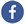 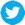 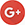 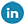 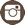 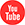 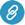 Sheila Diez: (11) 3473.0255/98540.7777 - sheila@viapublicacomunicacao.com.brTaís Augusto: (11) 4423.3150/99642.7274 - tais@viapublicacomunicacao.com.brInês Cardoso: (11) 3562.5555/99950.6687 - ines@viapublicacomunicacao.com.br17 de agosto de 2018Contato:Regina BárbaraComunicação CorporativaPhone +55 11 3146-4170regina.barbara@evonik.com